KEMENTERIAN AGAMA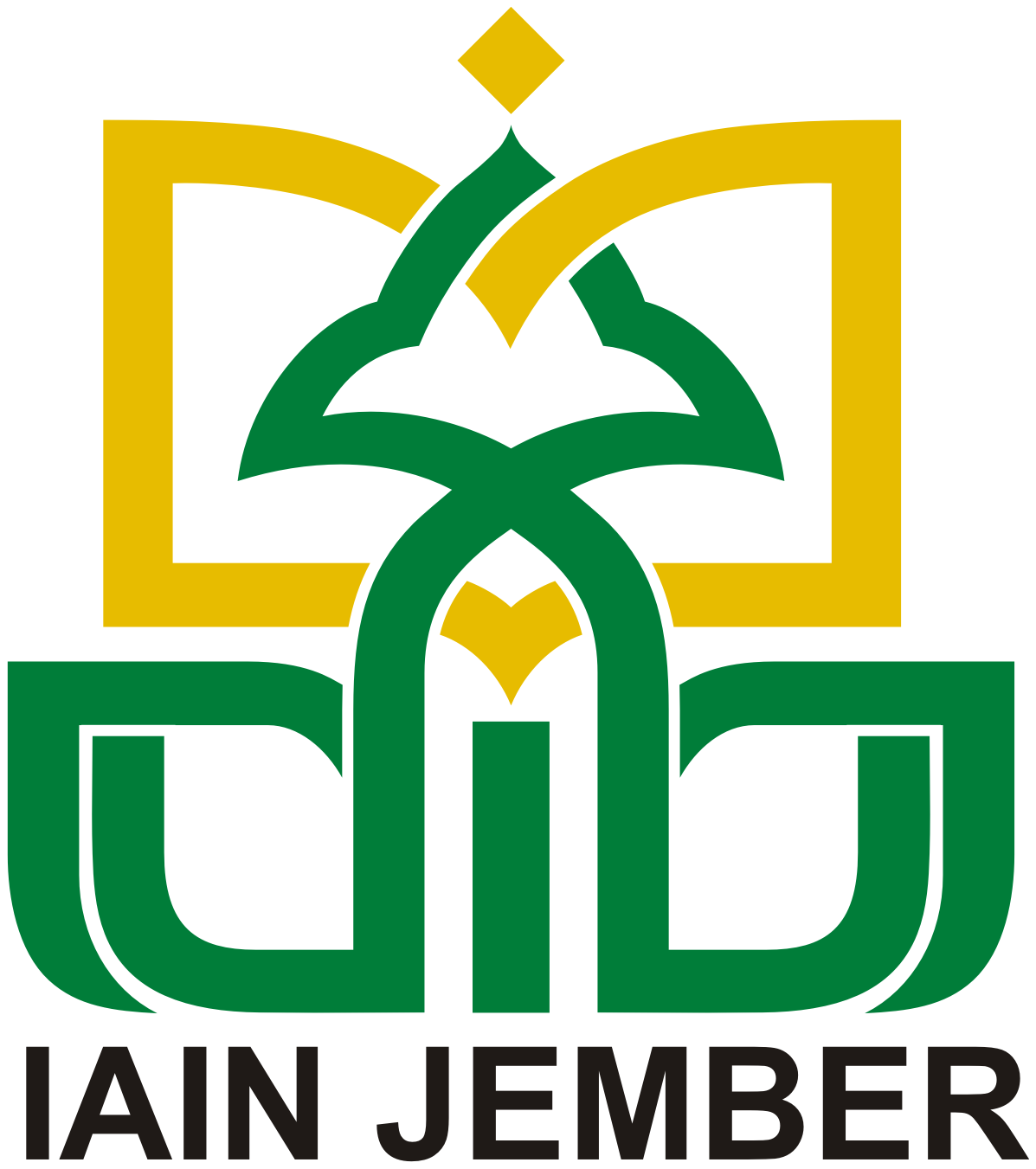 INSTITUT AGAMA ISLAM NEGERI JEMBER Jl. Mataram No. 1 Mangli, Telp.: 0331-487550,427005 Fax: 0331-427005, Kode Pos: 68136Website:http//stain-jember.ac.id e-mail: stainjember@gmail.comKONTRAK KINERJA TAHUN 2019 sd 2023Nomor: …............................................KETUA LEMBAGA PENJAMINAN MUTUPernyataan KesanggupanDalam melaksanakan tugas sebagai Ketua Lembaga Penjaminan Mutu IAIN Jember, saya akan: Melaksanakan tugas dan fungsi dengan penuh kesungguhan untuk mencapai target kinerja. Bersedia untuk dilakukan evaluasi atas capaian kinerja kapanpun diperlukan.Bersedia untuk dipublikasikan hasil capaian kinerja.Target CapaianJember, ……………………… 2019     NOSasaran StrategisSasaran StrategisNOIndikator Kinerja Utama (IKU)TargetBobot(1)(2)(2)(3)(4)(5)(6)1Tercapainya kualitas dan kepuasan layanan akademikTercapainya kualitas dan kepuasan layanan akademika.Indeks kepuasan mahasiswa terhadap Kinerja Dosen (1-5)4,01Tercapainya kualitas dan kepuasan layanan akademikTercapainya kualitas dan kepuasan layanan akademikb.Indeks kepuasan dosen terhadap layanan akademik4,01Tercapainya kualitas dan kepuasan layanan akademikTercapainya kualitas dan kepuasan layanan akademikc.Persentase mahasiswa lulus tepat waktu dengan IPK minimal 3.0065 %1Tercapainya kualitas dan kepuasan layanan akademikTercapainya kualitas dan kepuasan layanan akademikd.Persentase lulusan yang memiliki pola pikir non-dikotomik dan perilaku yang mencerminkan keberagamaan (Islam) moderat dan kesadaran terhadap kearifan lokal.75 %1Tercapainya kualitas dan kepuasan layanan akademikTercapainya kualitas dan kepuasan layanan akademike.Indeks kepuasan mahasiswa dan dosen terhadap kualitas layanan administrasi akademik (1-5)4,0a.Indeks kepuasan pemberi kerja (employer) terhadap lulusan (1-5)3,23Meningkatnya kualitas akademikMeningkatnya kualitas akademika.Jumlah prodi yang terakreditasi A30 %3Meningkatnya kualitas akademikMeningkatnya kualitas akademikb.Rata-rata skor akreditasi prodi3304Terselenggaranya manajemen layanan administrasi bidang pengembangan standar mutu akademik yang efektif dan efisien Terselenggaranya manajemen layanan administrasi bidang pengembangan standar mutu akademik yang efektif dan efisien a.Persentase tersedianya dokumen mutu universitas100%4Terselenggaranya manajemen layanan administrasi bidang pengembangan standar mutu akademik yang efektif dan efisien Terselenggaranya manajemen layanan administrasi bidang pengembangan standar mutu akademik yang efektif dan efisien b.Persentase implementasi dokumen mutu universitas90%4Terselenggaranya manajemen layanan administrasi bidang pengembangan standar mutu akademik yang efektif dan efisien Terselenggaranya manajemen layanan administrasi bidang pengembangan standar mutu akademik yang efektif dan efisien c.Persentase tersedianya pedoman/panduan teknis penjaminan mutu tingkat pascasarjana, fakultas dan prodi80%4Terselenggaranya manajemen layanan administrasi bidang pengembangan standar mutu akademik yang efektif dan efisien Terselenggaranya manajemen layanan administrasi bidang pengembangan standar mutu akademik yang efektif dan efisien d.Persentase implementasi pedoman/panduan teknis penjaminan mutu pascasarjana, fakultas dan prodi90%4Terselenggaranya manajemen layanan administrasi bidang pengembangan standar mutu akademik yang efektif dan efisien Terselenggaranya manajemen layanan administrasi bidang pengembangan standar mutu akademik yang efektif dan efisien e.Persentase tersedianya sistem informasi penjaminan mutu akademik yang terintegrasi90%5Terselenggaranya manajemen layanan audit dan pengendalian mutu akademik yang efektif dan efisienTerselenggaranya manajemen layanan audit dan pengendalian mutu akademik yang efektif dan efisiena.Persentase tersedianya dokumen pedoman audit dan pengendalian mutu akademik universitas100%5Terselenggaranya manajemen layanan audit dan pengendalian mutu akademik yang efektif dan efisienTerselenggaranya manajemen layanan audit dan pengendalian mutu akademik yang efektif dan efisienb.Persentase tersedianya panduan teknis audit dan pengendalian mutu pascasarjana, fakultas dan prodi100%5Terselenggaranya manajemen layanan audit dan pengendalian mutu akademik yang efektif dan efisienTerselenggaranya manajemen layanan audit dan pengendalian mutu akademik yang efektif dan efisienc.Persentase implementasi panduan teknis audit dan pengendalian mutu akademik pascasarjana, fakultas dan prodi100%5Terselenggaranya manajemen layanan audit dan pengendalian mutu akademik yang efektif dan efisienTerselenggaranya manajemen layanan audit dan pengendalian mutu akademik yang efektif dan efisiend.Persentase tersedianya sistem informasi layanan audit dan pengendalian mutu akademik yang terintegrasi90%6Terselenggaranya manajemen layanan pendampingan dan pengembangan mutu mahasiswa yang efektif dan efisienTerselenggaranya manajemen layanan pendampingan dan pengembangan mutu mahasiswa yang efektif dan efisiena.Persentase tersedianya dokumen pedoman audit dan pengendalian mutu akademik universitas100%6Terselenggaranya manajemen layanan pendampingan dan pengembangan mutu mahasiswa yang efektif dan efisienTerselenggaranya manajemen layanan pendampingan dan pengembangan mutu mahasiswa yang efektif dan efisienb.Persentase tersedianya panduan teknis audit dan pengendalian mutu pascasarjana, fakultas dan prodi100%6Terselenggaranya manajemen layanan pendampingan dan pengembangan mutu mahasiswa yang efektif dan efisienTerselenggaranya manajemen layanan pendampingan dan pengembangan mutu mahasiswa yang efektif dan efisienc.Persentase implementasi panduan teknis audit dan pengendalian mutu akademik pascasarjana, fakultas dan prodi100%6Terselenggaranya manajemen layanan pendampingan dan pengembangan mutu mahasiswa yang efektif dan efisienTerselenggaranya manajemen layanan pendampingan dan pengembangan mutu mahasiswa yang efektif dan efisiend.Persentase tersedianya sistem informasi layanan audit dan pengendalian mutu akademik yang terintegrasi90%7Tercapainya Good University Governance dalam pengelolaan keuanganTercapainya Good University Governance dalam pengelolaan keuangana.Persentase kesiapan dokumen AIPT25%7Tercapainya Good University Governance dalam pengelolaan keuanganTercapainya Good University Governance dalam pengelolaan keuanganb.Persentase penyerapan anggaran87%Menyetujui,Rektor  ………………………………..NIP. ………………………….              Ketua LPM        …………………………………………..        NIP. …………………………………….